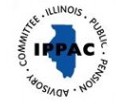 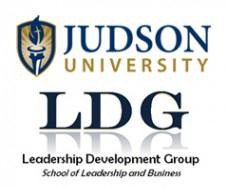 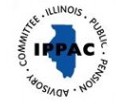 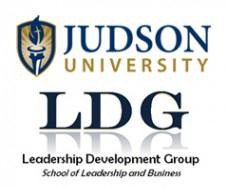 Please print clearly, complete all fields necessary, and mail with check (made payable to Illinois Public Pension 
Advisory Committee (IPPAC)) to:Illinois Public Pension Advisory Committee PO Box 958934Hoffman Estates, IL  60195*Required information.	**E-mail address is required for receipt.Any questions please contact Sue Collins at 847-519-1648  of ippactoday@yahoo.com.Participant #1Participant #1Participant #1*Participant Name:Participant IPPAC Member #:*Fire/Police?*Participant E-mail:*Participant Address:  Large Fund Small Fund*Training Hours:*Participant Total:Participant #2Participant #2Participant #2*Participant Name:Participant IPPAC Member #:*Fire/Police?*Participant E-mail:*Participant Address:Large FundSmall Fund*Training Hours:*Participant Total:Participant #3Participant #3Participant #3*Participant Name:Participant IPPAC Member #:*Fire/Police?*Participant E-mail:Large FundSmall Fund*Participant Address:*Training Hours:*Participant Total:Participant #4Participant #4Participant #4*Participant Name:Participant IPPAC Member #:*Fire/Police?*Participant E-mail:*Participant Address:Large FundSmall Fund*Training Hours:*Participant Total:Payment InformationPayment Information*Name/Company on check:*Phone number of contact person regarding payment:**E-mail address to send receipt:*Check #:*Check Amount: